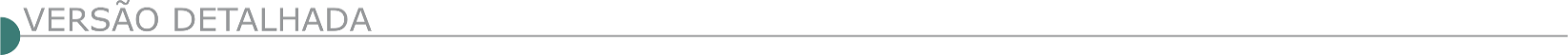 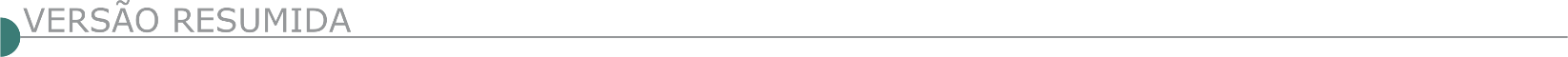 ESTADO DE MINAS GERAISESPINOSA PREFEITURA MUNICIPAL TOMADA DE PREÇOS Nº 15/2022 PROCESSO Nº 142/2022 MENOR PREÇO POR LOTE O MUNICÍPIO DE ESPINOSA/MG comunica realização de TOMADA DE PREÇOS Nº 15/2022, PROCESSO Nº 142/2022 - MENOR PREÇO POR LOTE - OBJETO: Contratação de empresa da área de engenharia ou arquitetura e urbanismo para realizar a construção e reforma de salas de aulas em creches e escolas do município de Espinosa/MG, em conformidade com os dispositivos constantes nos anexos que fazem parte do edital - SESSÃO DE JULGAMENTO às 08:00h do dia 10 de janeiro 2023 na sala de licitações da prefeitura, na Praça Coronel Heitor Antunes, 132, Centro, CEP: 39.510-000 - Edital na íntegra no local, das 07:00 às 13:00h, no site: www.espinosa.mg.gov.br/editais - licitacao. espinosamg@hotmail.com.PADRE PARAÍSO PREFEITURA MUNICIPAL AVISO DE LICITAÇÃO – TOMADA DE PREÇOS Nº. 013/2022 O Município de Padre Paraíso/MG comunica que abrirá a TOMADA DE PREÇOS Nº. 013/2022, cujo objeto é a contratação de empresa especializada para execução de obra de infraestrutura, incluindo rede coletora de água pluvial, rede coletora de esgoto e pavimentação em piso intertravado em parte da Rua Professor Teodoro Rezende, no Bairro Bom Jesus, no Município de Padre Paraíso, em conformidade com a planilha e projeto anexos, sob o regime de empreitada global. A Abertura será dia 12/01/2023 às 09h00min, na Sala de Licitação da Prefeitura Municipal de Padre Paraíso, Rua Prefeito Orlando Tavares, 10, Centro - CEP: 39.818-000. Informações: Tel/Fax: (33) 3534-1229 com Lilian Lopes Ferreira – Presidente da CPL ou pelos e-mails: licitacaopp@gmail.com, licitacao@padreparaiso.mg.gov.br ou pelo site: WWW.padreparaiso.mg.gov.br. ESTADO DE ESPIRÍTO SANTOSECRETARIA DE ESTADO DA EDUCAÇÃO - SEDU - AVISO DE LICITAÇÃO CONCORRÊNCIA PÚBLICA Nº: 022/2022 ÓRGÃO/ENTIDADE: SEDU - SECRETARIA DE ESTADO DA EDUCAÇÃO PROCESSO Nº: 2022-CTGB7 ID CIDADES/TCE-ES: 2022.500E0600020.01.0061 Objeto: Contratação de empresa especializada em serviços de engenharia para execução de reforma na EEEFM Adolfina Zamprogno, localizada no município de Vila Velha/ES, com fornecimento de mão-de-obra e materiais. Valor estimado: R$ 5.056.569,99 Entrega da documentação e Propostas: Até às 11:00 horas do dia 27/01/2023. Abertura da sessão pública: 27/01/2023, às 14 horas. Local de realização da sessão pública: SEDU, Av. César Hilal, 1111, Santa Lúcia, Vitória - ES, telefone 3636-7781. O Edital poderá ser retirado no endereço acima de posse de mídia digital, pelo e-mail cpl-obras@ sedu.es.gov.br ou pelo sítio www.sedu.es.gov.br/licitacoes. CARIACICA AVISO DE LICITAÇÃO TOMADA DE PREÇOS Nº 018/2022 PROCESSO Nº. 31.525/2022Objeto: Contratação de empresa especializada para execução de Obras de Drenagem e Pavimentação nas Ruas E e F, no Bairro Sotelândia, no Município de Cariacica/ES. Data da entrega e abertura dos envelopes: 13 de janeiro de 2023. Horários: Até 13h30min (Entrega de envelopes) -14h00min (Abertura). Regime de Execução: Indireta (empreitada por preço global). Tipo de Licitação: Menor Preço. Secretaria de origem: Secretaria Municipal de Obras. Valor máximo estimado para o certame: R$ 794.687,52 (setecentos e noventa e quatro mil seiscentos e oitenta e sete reais e cinquenta e dois centavos). O edital completo poderá ser obtido no endereço eletrônico www.cariacica.es.gov.br, telefone: (27) 3354-5814. JERÔNIMO MONTEIRO AVISO DE LICITAÇÃO TOMADA DE PREÇOS Nº 000012/2022 A Prefeitura Municipal de Jerônimo Monteiro-ES, torna público que realizará licitação, na modalidade de “Tomada de Preços”, do tipo “Menor Preço Global”, para CONTRATAÇÃO DE EMPRESA ESPECIALIZADA PARA EXECUÇÃO DE OBRA DE REFORMA E AMPLIAÇÃO DA UNIDADE DE SAÚDE, LOCALIZADA NO BAIRRO SANTO ANTÔNIO, SEDE DO MUNICÍPIO DE JERÔNIMO MONTEIRO-ES, CONSIDERANDO A TRANSFERÊNCIA FUNDO A FUNDO A FUNDO DO MINISTÉRIO DA SAÚDE, CONFORME PROPOSTA Nº 15626.8100001/22-002. DATA LIMITE DE PROTOCOLO DOS ENVELOPES: 11/01/2023 às 08h45min. DATA DA ABERTURA DA SESSÃO PÚBLICA: 11/01/2023 às 09h. LOCAL DA ABERTURA: Dependências da Prefeitura Municipal de Jerônimo Monteiro-ES. A integra do Edital se encontra disponível para download no sítio www. jeronimomonteiro.es.gov.br/licitacoes. Informações adicionais podem ser obtidas via email cpl@jeronimomonteiro.es.gov.br. CÓD. ID. CIDADES CONTRATAÇÕES: 2022.039E0700001.01.0018 Jerônimo Monteiro-ES, 23 de Dezembro de 2022.ESTADO DO RIO DE JANEIROSECRETARIA DE ESTADO DAS CIDADES SECRETARIA DE ESTADO DAS CIDADES COMISSÃO PERMANENTE DE LICITAÇÕES / CONCORRÊNCIA PÚBLICA Nº 66/22A COMISSÃO PERMANENTE DE LICITAÇÃO DA SECRETARIA DE ESTADO DAS CIDADES, no uso de suas atribuições legais, tendo em vista o que consta do Processo nº SEI-330018/000734/2022, AVISA aos interessados que dará continuidade ao certame referente a Concorrência Pública nº 66/22, referente a “contratação de obras de drenagem pluvial, pavimentação e sinalização viária, com elaboração de projeto executivo no bairro de Retiro São Joaquim em Itaboraí/RJ”, com a abertura das propostas no dia 04 de janeiro de 2023, às 11:00 horas, na sala Multimídia, localizada na Av. Presidente Vargas,1100, 6° andar, Centro.EMPRESA MUNICIPAL DE MORADIA, URBANIZAÇÃO E SANEAMENTO - EMUSA - CONCORRÊNCIA PÚBLICA Nº 32/2022 PROC. 210007604/2022 OBJETO: contratação de empresa para execução das obras de construção de nova Unidade Municipal de Educação Infantil (UMEI) no endereço sito a Rua Carlos Ermelindo Marins, nº 34, Jurujuba, no Município de Niterói/RJ. DATA, HORA E LOCAL: Dia 27/01/2023, às 11:00 (onze) horas, na sede da Prefeitura, situada a Rua Visconde de Sepetiba nº 987 - 11º andar - Centro - Niterói - RJ. PRAZO: 12 (doze) meses. CONDIÇÕES DE PARTICIPAÇÃO: Somente poderão participar da presente LICITAÇÃO, os interessados que atenderem às disposições do EDITAL e suas condições específicas até o terceiro dia anterior ao recebimento da proposta. VALOR: O valor máximo estimado de R$6.736.425,46 (seis milhões setecentos e trinta e seis mil quatrocentos e vinte e cinco reais e quarenta e seis centavos). EDITAL E INFORMAÇÕES: Edital completo poderá ser retirado no seguinte endereço eletrônico (www.emusa.niteroi.rj.gov.br), mediante a entrega de 02 (duas) resmas de papel A4, no endereço supracitado. Maiores esclarecimentos sobre a obra poderão ser prestados pelo Presidente da CPL. Niterói, 21 de dezembro de 2022. Presidente da CPL.MUNICÍPIO DE MACAÉ PREFEITURA MUNICIPAL SECRETARIA DE MUNICIPAL DE INFRAESTRUTURA E ADJUNTAS COORDENADORIA ESPECIAL DE LICITAÇÕES - SEMINF AVISO DE LICITAÇÃO EDITAL - CONCORRÊNCIA PÚBLICA - SEMINF Nº 037/2022 O Município de Macaé, através da Comissão Especial de Licitação da Secretaria Municipal de Infraestrutura, torna público, que fará realizar no dia 30 de Janeiro de 2023, às 10:00h, no Auditório do Paço Municipal, sito à Av. Presidente Feliciano Sodré, 534, Térreo, Centro na cidade de Macaé/RJ, a CONCORRÊNCIA PÚBLICA - SEMINF Nº 037/2022 do tipo MENOR PREÇO GLOBAL, sob o regime de EXECUÇÃO INDIRETA E M P R E I TA D A POR PREÇO UNITÁRIO de acordo com as Leis em vigência. O Edital, seus anexos e demais informações estarão disponíveis para download no site do Município de Macaé (www.macae.rj.gov.br). O edital também estará disponível na sala da Comissão Especial de Licitações - SEMINF, na Secretaria Municipal Adjunta de Obras, sito Avenida Camilo Nogueira da Gama, n°250, Novo Botafogo, Macaé-RJ, através de pessoa credenciada e com carimbo do CNPJ, de segunda a sexta-feira, tel. contato (22) 2757-6027. Conforme orientações de adoção de medidas preventivas para contenção do coronavírus no Município de Macaé na sexta-feira o horário funcionamento será de 08:00hs as 12:00hs. Objeto: Contratação de empresa especializada em construção civil para complementação da construção do Colégio Estadual Carlos Walter Marinho Campos, localizado à Avenida W18, Lote 221, Quadra 20, Bairro Lagomar, Macaé - RJ, com fornecimento de mão de obra, materiais e equipamentos.MUNICÍPIO DE SAQUAREMA PREFEITURA MUNICIPAL COMISSÃO PERMANENTE DE LICITAÇÃO -CONCORRÊNCIA PÚBLICA Nº 011 /2022. Objeto: contratação de empresa de serviços de engenharia, com fornecimento de material e de mão de obra, para execução de pavimentação, drenagem, recapeamento e sinalização de diversos logradouros no bairro de Jaconé - Saquarema/RJ, conforme processo administrativo nº 12.131/2022. Tipo de licitação: Concorrência Pública. Data da Licitação: 25/01/2023. Horário: Às 10 horas. Obs: O edital detalhado encontra-se a disposição na sala do Departamento de Licitações e Contratos para consulta ou retirada, das 10h às 16h e no site da Prefeitura Municipal de Saquarema. Local: Rua Coronel Madureira, nº 77 - CEP 28.990-756, Centro - Saquarema/RJ. Telefone: (22) 2655-6400, ramal 215. - PATROCÍNIO INSTITUCIONAL-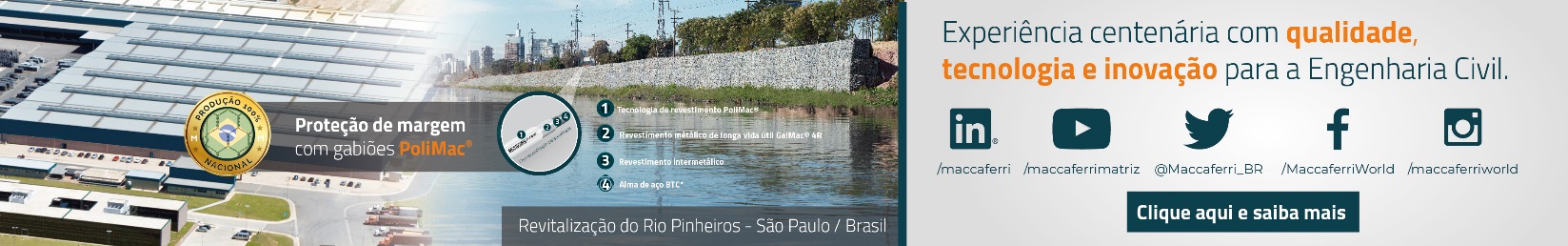 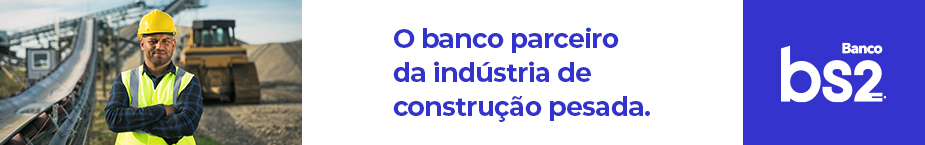 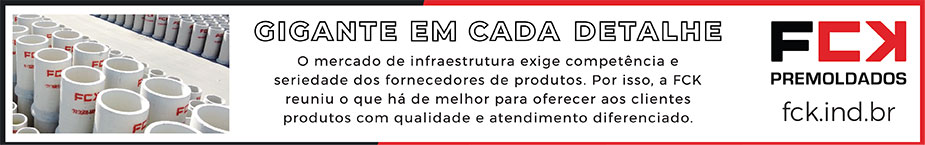 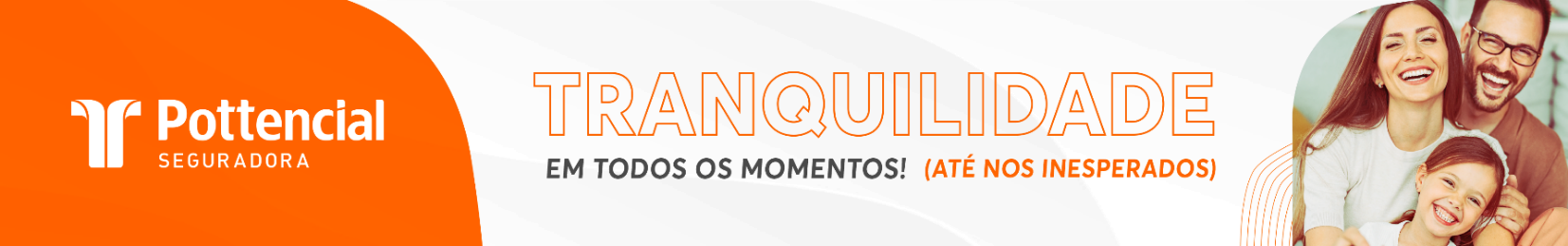 - PUBLICIDADE -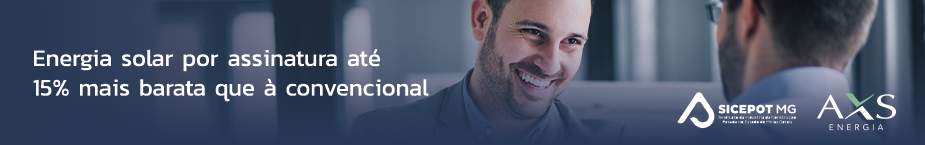 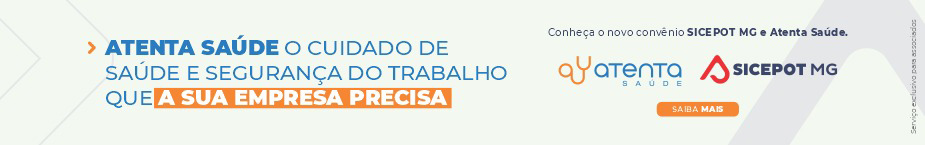 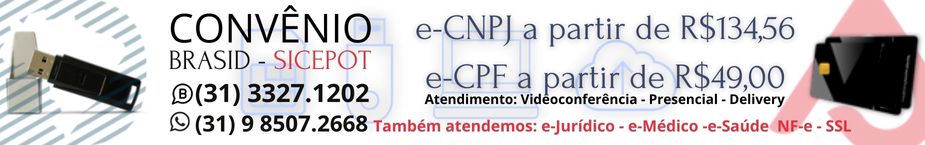  ÓRGÃO LICITANTE: SMOBI/ URBEL ÓRGÃO LICITANTE: SMOBI/ URBELEDITAL: ABERTURA DE LICITAÇÃO URBEL/ SMOBI RDC 10.004/2022 PROCESSO Nº.: 01-065.948/22-80EDITAL: ABERTURA DE LICITAÇÃO URBEL/ SMOBI RDC 10.004/2022 PROCESSO Nº.: 01-065.948/22-80Endereço: Rua dos Guajajaras, 1107 – 14° andar - Centro, Belo Horizonte - MG, 30180-105Informações: Telefone: (31) 3277-8102 - (31) 3277-5020 - Sites: www.licitacoes.caixa.gov.br e www.pbh.gov.br - E-mail cpl.sudecap@pbh.gov.br Endereço: Rua dos Guajajaras, 1107 – 14° andar - Centro, Belo Horizonte - MG, 30180-105Informações: Telefone: (31) 3277-8102 - (31) 3277-5020 - Sites: www.licitacoes.caixa.gov.br e www.pbh.gov.br - E-mail cpl.sudecap@pbh.gov.br Endereço: Rua dos Guajajaras, 1107 – 14° andar - Centro, Belo Horizonte - MG, 30180-105Informações: Telefone: (31) 3277-8102 - (31) 3277-5020 - Sites: www.licitacoes.caixa.gov.br e www.pbh.gov.br - E-mail cpl.sudecap@pbh.gov.br Endereço: Rua dos Guajajaras, 1107 – 14° andar - Centro, Belo Horizonte - MG, 30180-105Informações: Telefone: (31) 3277-8102 - (31) 3277-5020 - Sites: www.licitacoes.caixa.gov.br e www.pbh.gov.br - E-mail cpl.sudecap@pbh.gov.br Objeto:  Complementação das Obras de Infraestrutura do Programa Vila Viva São Tomás. MODALIDADE: Regime Diferenciado de Contratação (RDC) TIPO DE LICITAÇÃO: Menor Preço, aferido de forma global. REGIME DE EXECUÇÃO: Empreitada por Preço Unitário. ORÇAMENTO ESTIMADO: Não sigiloso. MODO DE DISPUTA: Fechado. RECEBIMENTO DOS DOCUMENTOS DE HABITAÇÃO: apenas da licitante vencedora, mediante convocação em meio eletrônico. Objeto:  Complementação das Obras de Infraestrutura do Programa Vila Viva São Tomás. MODALIDADE: Regime Diferenciado de Contratação (RDC) TIPO DE LICITAÇÃO: Menor Preço, aferido de forma global. REGIME DE EXECUÇÃO: Empreitada por Preço Unitário. ORÇAMENTO ESTIMADO: Não sigiloso. MODO DE DISPUTA: Fechado. RECEBIMENTO DOS DOCUMENTOS DE HABITAÇÃO: apenas da licitante vencedora, mediante convocação em meio eletrônico. DATAS: RECEBIMENTO DAS PROPOSTAS (exclusivamente em meio eletrônico): até as 10h do dia 24 de janeiro de 2023.JULGAMENTO DAS PROPOSTAS: a partir das 10h do dia 24 de janeiro de 2023.O prazo para a realização completa dos serviços e obras licitados: 450  dias corridos DATAS: RECEBIMENTO DAS PROPOSTAS (exclusivamente em meio eletrônico): até as 10h do dia 24 de janeiro de 2023.JULGAMENTO DAS PROPOSTAS: a partir das 10h do dia 24 de janeiro de 2023.O prazo para a realização completa dos serviços e obras licitados: 450  dias corridos Valor Estimado da ObraCapital SocialGarantia de PropostaValor do EditalR$ 5.282.184,15R$R$ -R$ -CAPACIDADE TÉCNICA: Atestado(s) de Capacidade Técnico-Profissional fornecido(s) por pessoa(s) jurídica(s) de direito público ou privado, devidamente registrado(s) na entidade profissional competente, de que o profissional, comprovadamente integrante do quadro permanente da LICITANTE e devidamente registrado na entidade profissional competente, executou, na qualidade de responsável técnico, obras de infraestrutura urbana.CAPACIDADE TÉCNICA: Atestado(s) de Capacidade Técnico-Profissional fornecido(s) por pessoa(s) jurídica(s) de direito público ou privado, devidamente registrado(s) na entidade profissional competente, de que o profissional, comprovadamente integrante do quadro permanente da LICITANTE e devidamente registrado na entidade profissional competente, executou, na qualidade de responsável técnico, obras de infraestrutura urbana.CAPACIDADE TÉCNICA: Atestado(s) de Capacidade Técnico-Profissional fornecido(s) por pessoa(s) jurídica(s) de direito público ou privado, devidamente registrado(s) na entidade profissional competente, de que o profissional, comprovadamente integrante do quadro permanente da LICITANTE e devidamente registrado na entidade profissional competente, executou, na qualidade de responsável técnico, obras de infraestrutura urbana.CAPACIDADE TÉCNICA: Atestado(s) de Capacidade Técnico-Profissional fornecido(s) por pessoa(s) jurídica(s) de direito público ou privado, devidamente registrado(s) na entidade profissional competente, de que o profissional, comprovadamente integrante do quadro permanente da LICITANTE e devidamente registrado na entidade profissional competente, executou, na qualidade de responsável técnico, obras de infraestrutura urbana.CAPACIDADE OPERACIONAL: Atestado(s) de capacidade técnico-operacional fornecido(s) por pessoa(s) jurídica(s) de direito público ou privado, comprovando que a LICITANTE executou, diretamente, obras de infraestrutura urbana, comprovando a execução das seguintes atividades relevantes:13.1.3.3.1 Serviços de pavimentação; 13.1.3.3.2 Serviços de movimentação de terra;13.1.3.3.3 Serviços de obras complementares.CAPACIDADE OPERACIONAL: Atestado(s) de capacidade técnico-operacional fornecido(s) por pessoa(s) jurídica(s) de direito público ou privado, comprovando que a LICITANTE executou, diretamente, obras de infraestrutura urbana, comprovando a execução das seguintes atividades relevantes:13.1.3.3.1 Serviços de pavimentação; 13.1.3.3.2 Serviços de movimentação de terra;13.1.3.3.3 Serviços de obras complementares.CAPACIDADE OPERACIONAL: Atestado(s) de capacidade técnico-operacional fornecido(s) por pessoa(s) jurídica(s) de direito público ou privado, comprovando que a LICITANTE executou, diretamente, obras de infraestrutura urbana, comprovando a execução das seguintes atividades relevantes:13.1.3.3.1 Serviços de pavimentação; 13.1.3.3.2 Serviços de movimentação de terra;13.1.3.3.3 Serviços de obras complementares.CAPACIDADE OPERACIONAL: Atestado(s) de capacidade técnico-operacional fornecido(s) por pessoa(s) jurídica(s) de direito público ou privado, comprovando que a LICITANTE executou, diretamente, obras de infraestrutura urbana, comprovando a execução das seguintes atividades relevantes:13.1.3.3.1 Serviços de pavimentação; 13.1.3.3.2 Serviços de movimentação de terra;13.1.3.3.3 Serviços de obras complementares.ÍNDICES ECONÔMICOS: Índice de Liquidez Corrente (ILC), igual ou superior a documento arquivado na Junta Comercial ou no Cartório competente demonstrativo de 1,50.Índice de Endividamento (IE): ≤ 0,75.ÍNDICES ECONÔMICOS: Índice de Liquidez Corrente (ILC), igual ou superior a documento arquivado na Junta Comercial ou no Cartório competente demonstrativo de 1,50.Índice de Endividamento (IE): ≤ 0,75.ÍNDICES ECONÔMICOS: Índice de Liquidez Corrente (ILC), igual ou superior a documento arquivado na Junta Comercial ou no Cartório competente demonstrativo de 1,50.Índice de Endividamento (IE): ≤ 0,75.ÍNDICES ECONÔMICOS: Índice de Liquidez Corrente (ILC), igual ou superior a documento arquivado na Junta Comercial ou no Cartório competente demonstrativo de 1,50.Índice de Endividamento (IE): ≤ 0,75.OBSERVAÇÕES: OBTENÇÃO DO EDITAL: O texto integral do edital e seus anexos estarão à disposição dos interessados no site https://prefeitura.pbh.gov.br/licitacoes, e no Portal de Compras do Governo Federal http://  www.comprasgovernamentais.gov.br. Caso o interessado não consiga acessá-lo pelo site poderá retirá-lo na SUAD – Protocolo Geral da URBEL, localizada em Belo Horizonte/ MG, na Av. do Contorno, 6.664, 1o Andar, Savassi, de segunda a sexta-feira, de 09h às 15h, mediante agendamento prévio junto à Comissão Permanente de Licitação pelo e-mail cpl.urbel@pbh.gov.br, em meio digital, mediante o fornecimento pelo interessado de um CD-R ou DVD-R não utilizado e/ou por cópia reprográfica, à exceção do Apêndice VI do Anexo I. VISITA TÉCNICA 8.1 A licitante poderá, caso julgue necessário, visitar o local onde será realizada a intervenção, tendo assim condições de avaliar toda a complexidade e exigências da execução dos serviços da licitação, bem como as condições de execução e peculiaridades do local de intervenção. 8.2 A visita poderá ser acompanhada pela FISCALIZAÇÃO, devendo, neste caso, ser previamente agendada, utilizando-se os canais informados no item 25 deste Edital. 8.2.1 Recomenda-se que 1 (um) único representante da empresa interessada compareça na visita técnica e que sejam observados os protocolos de segurança e saúde pública estabelecidos pelo Município de Belo Horizonte. 8.3 Não serão consideradas quaisquer alegações posteriores, relativas ao desconhecimento dos locais e das condições de execução e peculiaridades inerentes à natureza dos trabalhos.https://prefeitura.pbh.gov.br/urbel/licitacao/regime-diferenciado-de-contratacao-10004-2022 OBSERVAÇÕES: OBTENÇÃO DO EDITAL: O texto integral do edital e seus anexos estarão à disposição dos interessados no site https://prefeitura.pbh.gov.br/licitacoes, e no Portal de Compras do Governo Federal http://  www.comprasgovernamentais.gov.br. Caso o interessado não consiga acessá-lo pelo site poderá retirá-lo na SUAD – Protocolo Geral da URBEL, localizada em Belo Horizonte/ MG, na Av. do Contorno, 6.664, 1o Andar, Savassi, de segunda a sexta-feira, de 09h às 15h, mediante agendamento prévio junto à Comissão Permanente de Licitação pelo e-mail cpl.urbel@pbh.gov.br, em meio digital, mediante o fornecimento pelo interessado de um CD-R ou DVD-R não utilizado e/ou por cópia reprográfica, à exceção do Apêndice VI do Anexo I. VISITA TÉCNICA 8.1 A licitante poderá, caso julgue necessário, visitar o local onde será realizada a intervenção, tendo assim condições de avaliar toda a complexidade e exigências da execução dos serviços da licitação, bem como as condições de execução e peculiaridades do local de intervenção. 8.2 A visita poderá ser acompanhada pela FISCALIZAÇÃO, devendo, neste caso, ser previamente agendada, utilizando-se os canais informados no item 25 deste Edital. 8.2.1 Recomenda-se que 1 (um) único representante da empresa interessada compareça na visita técnica e que sejam observados os protocolos de segurança e saúde pública estabelecidos pelo Município de Belo Horizonte. 8.3 Não serão consideradas quaisquer alegações posteriores, relativas ao desconhecimento dos locais e das condições de execução e peculiaridades inerentes à natureza dos trabalhos.https://prefeitura.pbh.gov.br/urbel/licitacao/regime-diferenciado-de-contratacao-10004-2022 OBSERVAÇÕES: OBTENÇÃO DO EDITAL: O texto integral do edital e seus anexos estarão à disposição dos interessados no site https://prefeitura.pbh.gov.br/licitacoes, e no Portal de Compras do Governo Federal http://  www.comprasgovernamentais.gov.br. Caso o interessado não consiga acessá-lo pelo site poderá retirá-lo na SUAD – Protocolo Geral da URBEL, localizada em Belo Horizonte/ MG, na Av. do Contorno, 6.664, 1o Andar, Savassi, de segunda a sexta-feira, de 09h às 15h, mediante agendamento prévio junto à Comissão Permanente de Licitação pelo e-mail cpl.urbel@pbh.gov.br, em meio digital, mediante o fornecimento pelo interessado de um CD-R ou DVD-R não utilizado e/ou por cópia reprográfica, à exceção do Apêndice VI do Anexo I. VISITA TÉCNICA 8.1 A licitante poderá, caso julgue necessário, visitar o local onde será realizada a intervenção, tendo assim condições de avaliar toda a complexidade e exigências da execução dos serviços da licitação, bem como as condições de execução e peculiaridades do local de intervenção. 8.2 A visita poderá ser acompanhada pela FISCALIZAÇÃO, devendo, neste caso, ser previamente agendada, utilizando-se os canais informados no item 25 deste Edital. 8.2.1 Recomenda-se que 1 (um) único representante da empresa interessada compareça na visita técnica e que sejam observados os protocolos de segurança e saúde pública estabelecidos pelo Município de Belo Horizonte. 8.3 Não serão consideradas quaisquer alegações posteriores, relativas ao desconhecimento dos locais e das condições de execução e peculiaridades inerentes à natureza dos trabalhos.https://prefeitura.pbh.gov.br/urbel/licitacao/regime-diferenciado-de-contratacao-10004-2022 OBSERVAÇÕES: OBTENÇÃO DO EDITAL: O texto integral do edital e seus anexos estarão à disposição dos interessados no site https://prefeitura.pbh.gov.br/licitacoes, e no Portal de Compras do Governo Federal http://  www.comprasgovernamentais.gov.br. Caso o interessado não consiga acessá-lo pelo site poderá retirá-lo na SUAD – Protocolo Geral da URBEL, localizada em Belo Horizonte/ MG, na Av. do Contorno, 6.664, 1o Andar, Savassi, de segunda a sexta-feira, de 09h às 15h, mediante agendamento prévio junto à Comissão Permanente de Licitação pelo e-mail cpl.urbel@pbh.gov.br, em meio digital, mediante o fornecimento pelo interessado de um CD-R ou DVD-R não utilizado e/ou por cópia reprográfica, à exceção do Apêndice VI do Anexo I. VISITA TÉCNICA 8.1 A licitante poderá, caso julgue necessário, visitar o local onde será realizada a intervenção, tendo assim condições de avaliar toda a complexidade e exigências da execução dos serviços da licitação, bem como as condições de execução e peculiaridades do local de intervenção. 8.2 A visita poderá ser acompanhada pela FISCALIZAÇÃO, devendo, neste caso, ser previamente agendada, utilizando-se os canais informados no item 25 deste Edital. 8.2.1 Recomenda-se que 1 (um) único representante da empresa interessada compareça na visita técnica e que sejam observados os protocolos de segurança e saúde pública estabelecidos pelo Município de Belo Horizonte. 8.3 Não serão consideradas quaisquer alegações posteriores, relativas ao desconhecimento dos locais e das condições de execução e peculiaridades inerentes à natureza dos trabalhos.https://prefeitura.pbh.gov.br/urbel/licitacao/regime-diferenciado-de-contratacao-10004-2022 